 Załącznik nr 21 do Regulaminu świadczeń  dla  studentów  Państwowej Wyższej Szkoły Techniczno-Ekonomicznej im. ks. Bronisława Markiewicza w Jarosławiuimię  nazwisko (numer albumu )program: nazwa  programu etap:	nazwa etapu stopień:	stopień studiów forma:	forma studiówtelefon: nr ……………………………….email:  adres  email…………………………..Jarosław,  data          nr wniosku:Data wpływu:Komisja ds. Przyznania Miejsca w Domu StudenckimPaństwowej Wyższej Szkoły Techniczno-Ekonomicznej   im. ks. Bronisława Markiewicza w JarosławiuWniosek o miejsce w domu studenckim na rok akademicki 2021/2022Ja,  imię  nazwisko  wnoszę o przyznanie miejsca w   niżej wymienionym domu studenckim. Mój dochód miesięczny na osobę w rodzinie wynosi …………….. zł. Odległość od miejsca stałego zameldowania jest równa odległość ……….km.  Uzasadnienie wniosku: treść  uzasadnienia ……………………………………………………………………………………..Lista osób, dla których ubiegam się o miejsce w domu studenckim: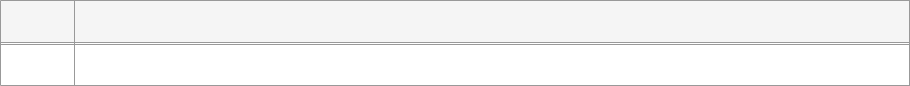 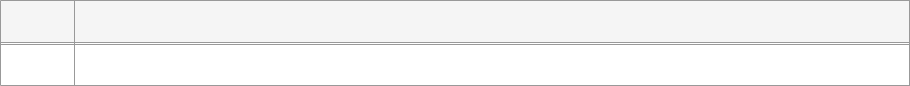 ZAŁĄCZNIKI:1. Oświadczenie o dochodach (wydruk z USOSweb wniosku Oświadczenie o Dochodach).Uprzedzony/a o odpowiedzialności karnej za przestępstwo określone wart. 286 Kodeksu Karnego „Kto, w celu osiągnięcia korzyści majątkowej, doprowadza inną osobę do niekorzystnego rozporządzenia własnym lub cudzym mieniem za pomocą wprowadzenia jej w błąd albo wyzyskania błędu lub niezdolności do należytego pojmowania przedsiębranego działania, podlega karze pozbawienia wolności od 6 miesięcy do lat 8” –oraz odpowiedzialności dyscyplinarnej z rozdziału 2 ustawy z dnia 20 lipca 2018 roku Prawo o szkolnictwie wyższym i nauce (Dz.U. z 2021 r. poz. 475 z późn. zm.)  - "Student podlega odpowiedzialności dyscyplinarnej za naruszenie przepisów obowiązujących w uczelni oraz za czyn uchybiający godności studenta", oświadczam, że:dokumenty dołączone do niniejszego wniosku stanowią komplet dokumentacji poświadczającej dochody moje 
i mojej        rodziny, a dane w nich zawarte są zgodne ze stanem faktycznym;podany stan mojej rodziny jest aktualny na dzień składania wniosku.Wyrażam zgodę na doręczanie pism za pomocą środków komunikacji elektronicznej - USOSweb w postępowaniu wszczętym niniejszym wnioskiem. Jako adres elektroniczny wskazuję adres e-mail znajdujący się we wniosku 
o przyznanie stypendium.Jarosław, data…………………….	…..………..........            czytelny podpis studenta/kiUSOSweb: Wniosek o miejsce w Domu StudentaNp.Imię i nazwiskoRok urodzeniaRodzaj pokrewieństwa1.Imię    nazwiskorok urodzeniawnioskodawca